ОБЕД(диетическое питание - сахарный диабет)ВенигретСолянка домашняя со сметанойБигусХлеб пшеничныйХлеб ржаной.Напиток Ягодка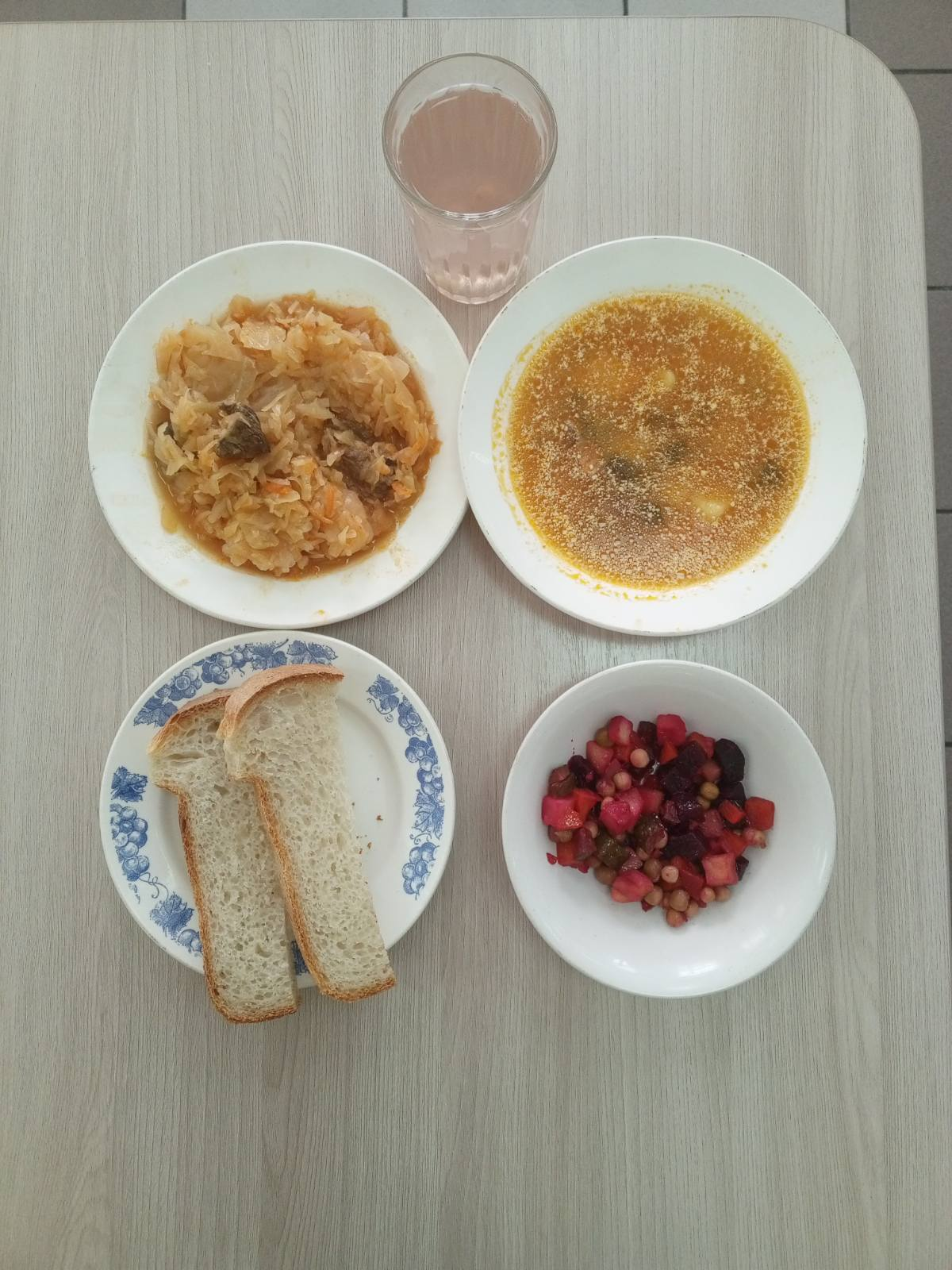 ЗАВТРАК (льготная категория)Каша гречневаяТефтели рыбныеЧай с лимономХлеб пшеничныйХлеб ржанойЯблоко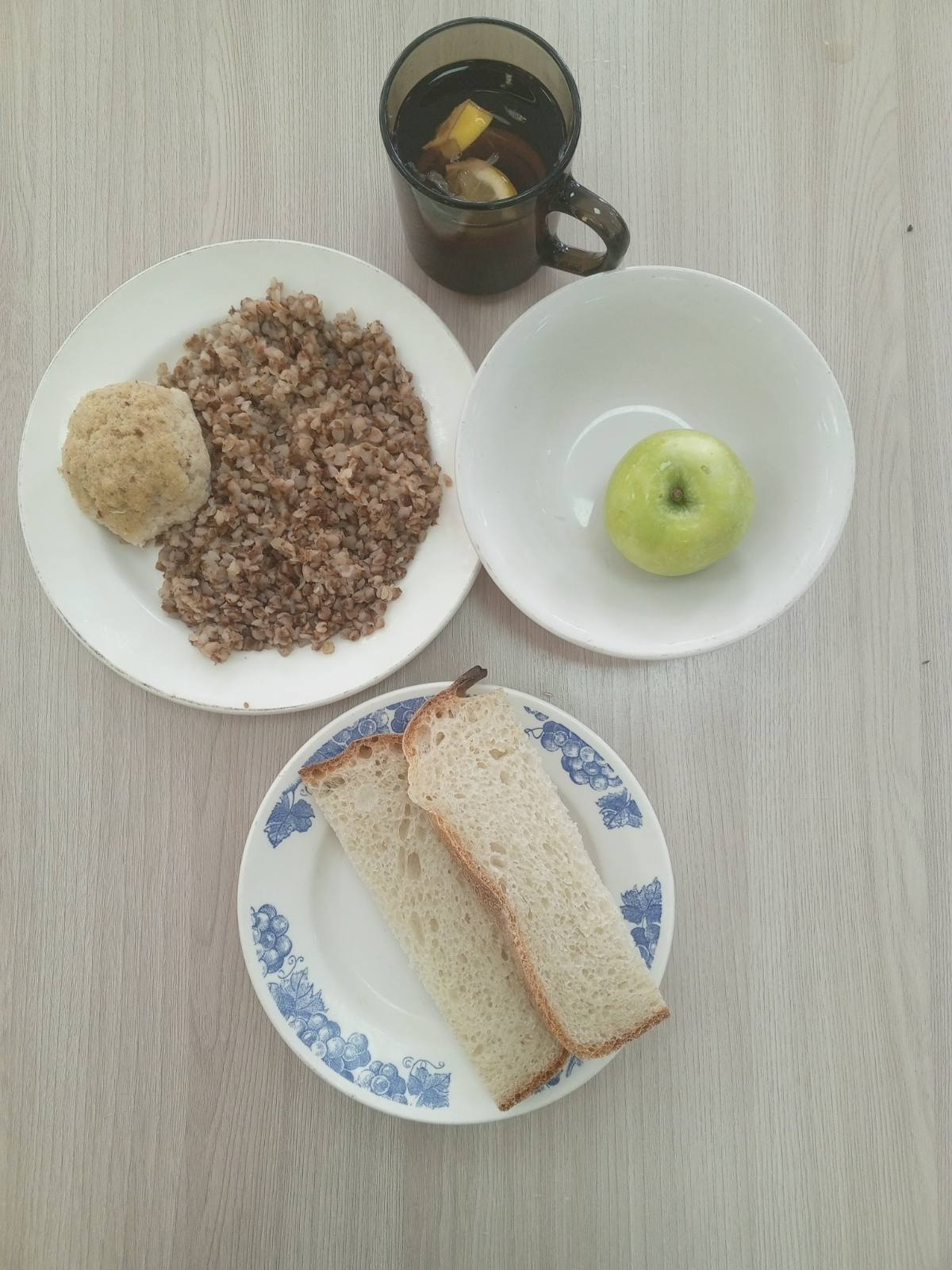 ОБЕД (1 – 4 классы, 5-11классы) ВенигретСолянка домашняя со сметанойБигусХлеб пшеничныйХлеб ржаной.Напиток ЯгодкаЗАВТРАК(5-11 классы) Каша пшенная молочная жидкая с маслом сливочнымЧай с лимономХлеб ржанойХлеб пшеничный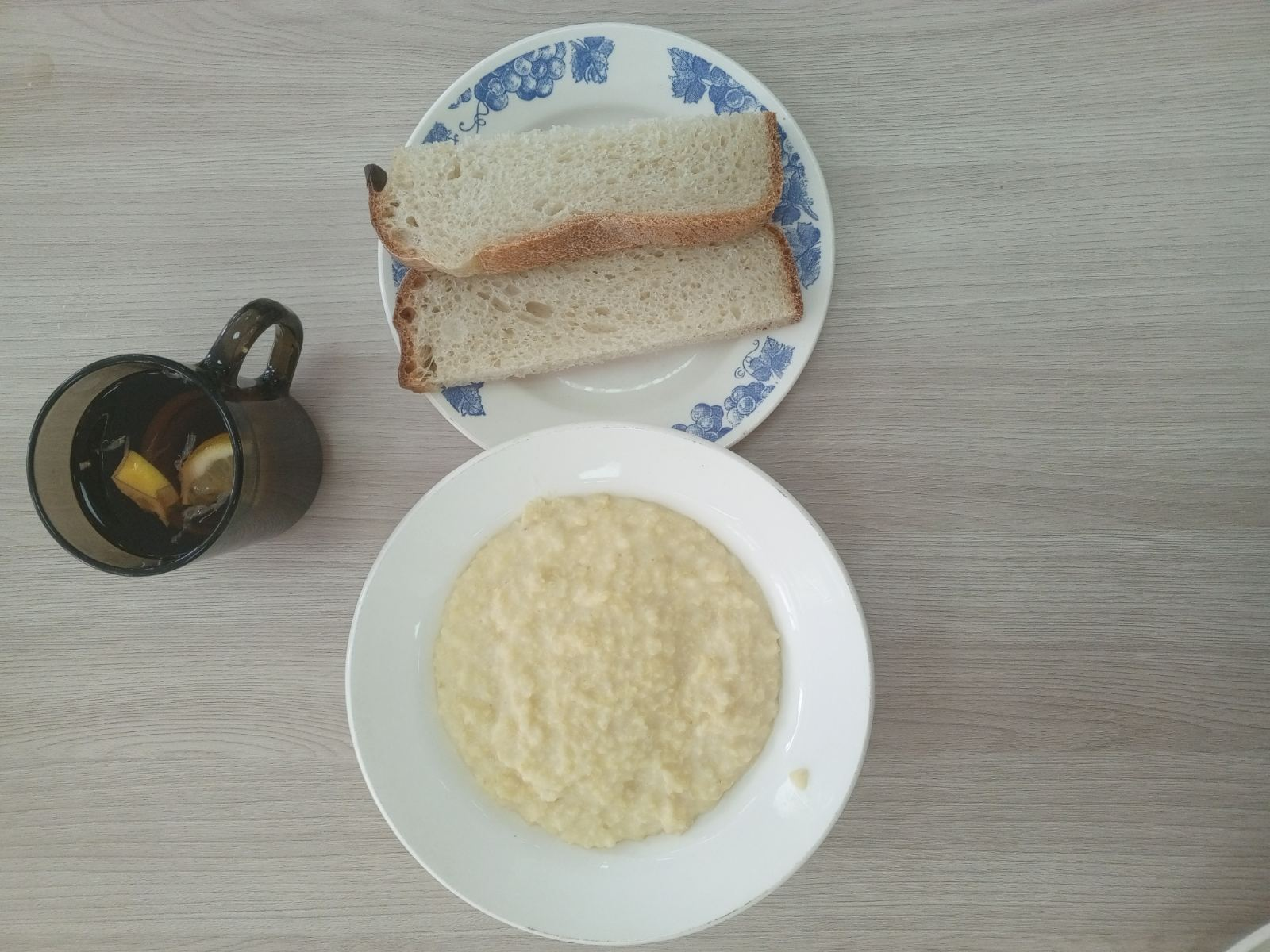 